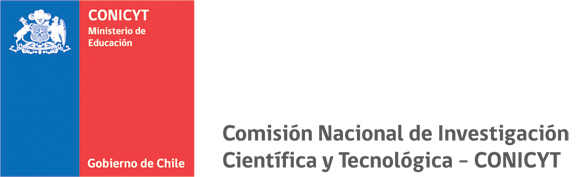 CONVOCATORIA NACIONAL SUBVENCIÓN A LA INSTALACIÓN EN LA ACADEMIA2017CONVOCATORIA NACIONAL SUBVENCIÓN A LA INSTALACIÓN EN LA ACADEMIA,CONVOCATORIA ÚNICA AÑO 2017Instrucciones Generales:Para la presente postulación, deberá completar este formulario y cargarlo en el sistema de postulación en línea en formato PDF. Utilice formato carta, letra tipo Calibri tamaño 11 e interlineado 1,0. FORMULACIÓN DE LA PROPUESTA DE INSTALACIÓNTítulo PropuestaResumen (máximo 2.000 caracteres contando espacios)Fundamentación de la coherencia de la propuesta con el Proyecto de Desarrollo Institucional y el Plan de Desarrollo de la Unidad Académica. Al final de la fundamentación, indique en una línea separada el hipervínculo al Proyecto de Desarrollo Institucional de la Universidad. (máximo 3 páginas).Descripción del o de los tópicos de investigación que se proyecta desarrolle como investigador/a independiente y las actividades a realizar durante el período de la subvención (máximo 4 páginas incluyendo bibliografía).RESEÑA BIOGRÁFICA DEL/DE LA INVESTIGADOR/AIdentificación Investigador/aIndique la trayectoria educacional superior o puestos laborales en orden cronológico inverso. Indique el período de tiempo en cada etapa, tipo de puesto, tópico de investigación, lugar (universidad, instituto, etc.) y si corresponde, el nombre de tutor/supervisor.Entrenamiento de Postgrado/Postítulo o equivalente. Indicar para cada uno de ellos fecha y descripción.Postdoctorado(s). Indicar para cada uno de ellos fecha y descripción.Experiencia Docente (máximo media página).Otra información relevante (máximo media página).Publicaciones. Separar en las siguientes categorías y utilizar el siguiente formato: Wilson A, Wilson B, Wilson C, … A new instrument for young scientists. The Journal of Instruments. 1(1) 45-55, 2017.Publicaciones correspondientes a su etapa postdoctoral.Publicaciones correspondientes a su etapa doctoral o equivalente.Publicaciones correspondientes a otro(s) trabajo(s).Otras publicaciones (revisiones, comentarios, capítulos de libro).Indique sus dos publicaciones más relevantes. Provea los siguientes detalles de sus dos mejores publicaciones: Resumen de la publicación y razones de haberla elegido (máximo una página).Resumen de su trabajo reciente. Describa el trabajo realizado como estudiante de doctorado o equivalente y como postdoctorado (máximo una página).PRESUPUESTO	Describa para cada año cómo estima utilizar el presupuesto en función de la propuesta de instalación. Se debe detallar, fundamentar y justificar cada uno de los gastos (fungibles, equipamiento, viajes, etc). (máximo dos páginas).COMISIÓN NACIONAL DE INVESTIGACIÓN CIENTÍFICA Y TECNOLÓGICA CONICYTPrimer NombreSegundo NombreApellido PaternoApellido PaternoApellido MaternoFecha Obtención Grado de Doctor/aFecha Obtención Grado de Doctor/aRUT TeléfonoCorreo electrónico